 x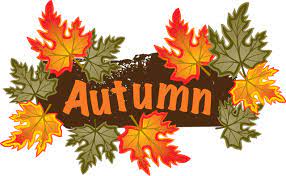 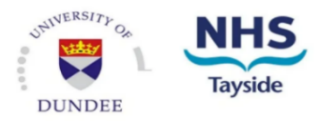 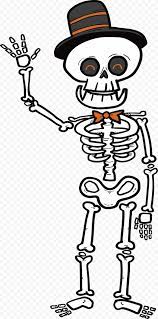 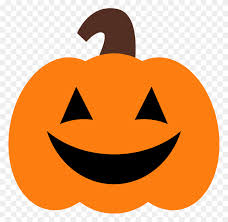 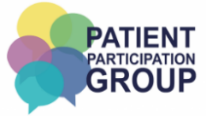 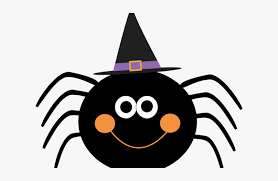 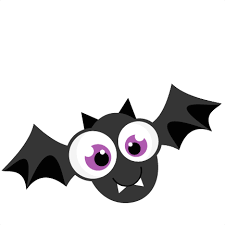 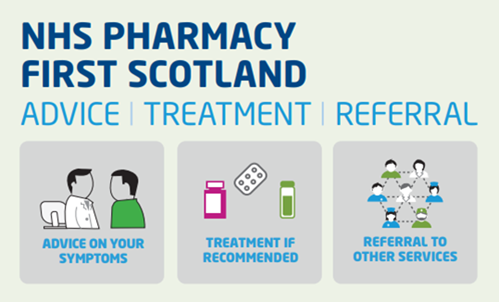 0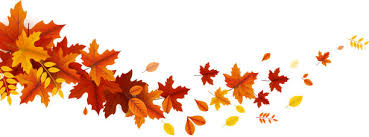 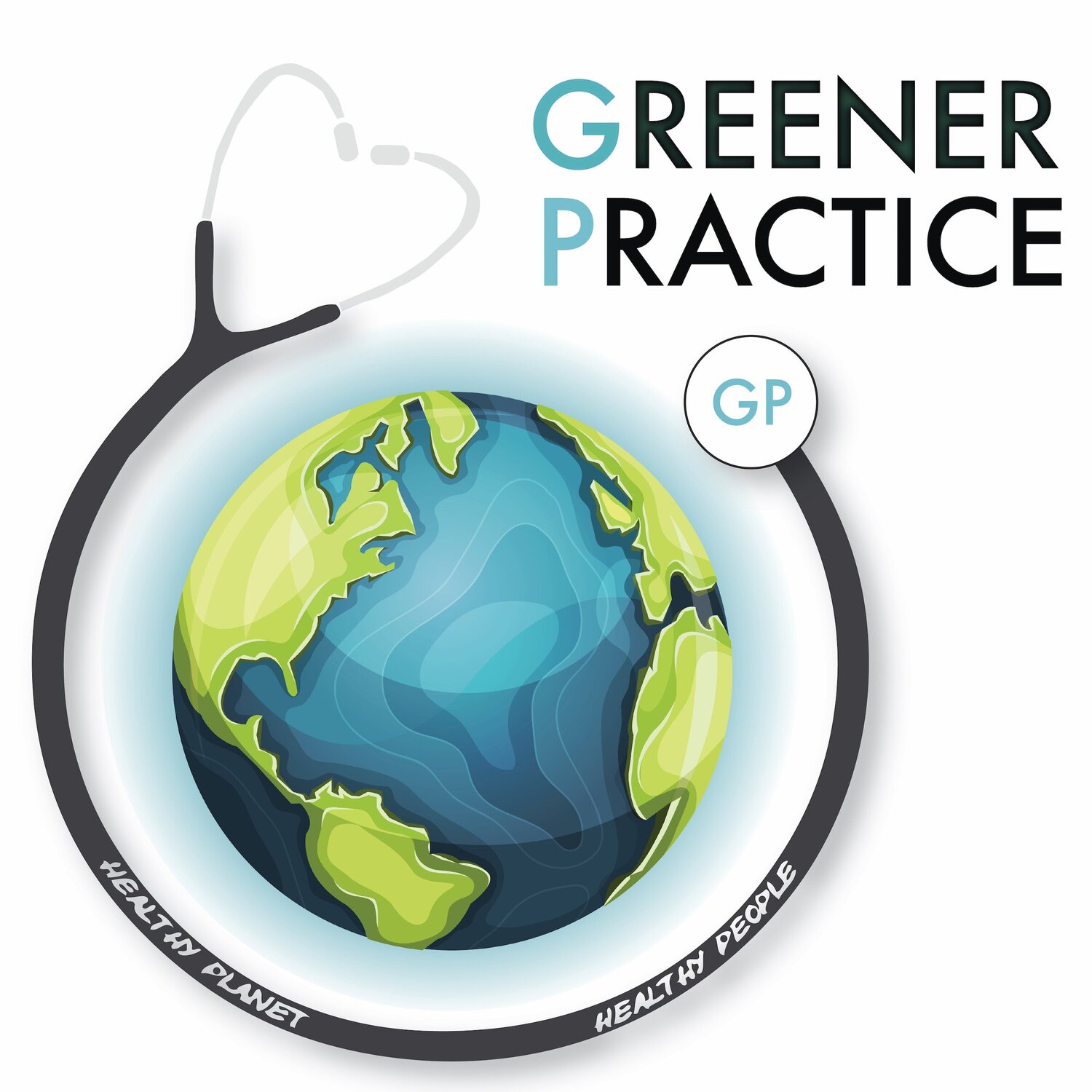 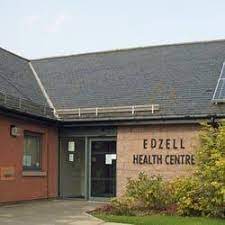 